	bildung-tirol.gv.at
Heiliggeiststraße 7
6020 Innsbruck
office@bildung-tirol.gv.at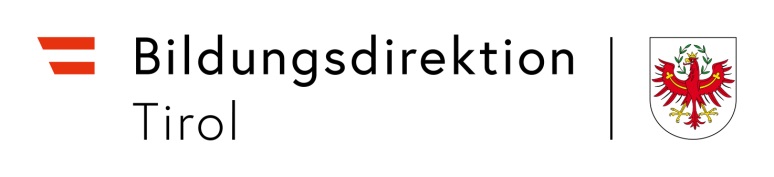 Formular Aals Beilage zur Bewerbung um eine Stelle im Verwaltungsdienst des BundesDieses Formblatt ist immer dann der Bewerbung um eine Stelle im Verwaltungsdienst beizulegen, wenn dies in der Ausschreibung speziell gefordert ist. (z.B. bei der Ausschreibung der Stelle einer Reinigungskraft, eines angelernten Arbeiters oder einer Küchenhilfskraft)Ich erkläre mich damit einverstanden, dass meine Bewerbung in die zur öffentlichen Einsicht aufliegende Bewerberliste aufgenommen wird. Gemäß § 66 Abs. 3 des Ausschreibungsgesetzes ist diese Erklärung Voraussetzung dafür, dass meine Bewerbung im Aufnahmeverfahren Berücksichtigung finden kann. 	Ort, Datum	Unterschrift